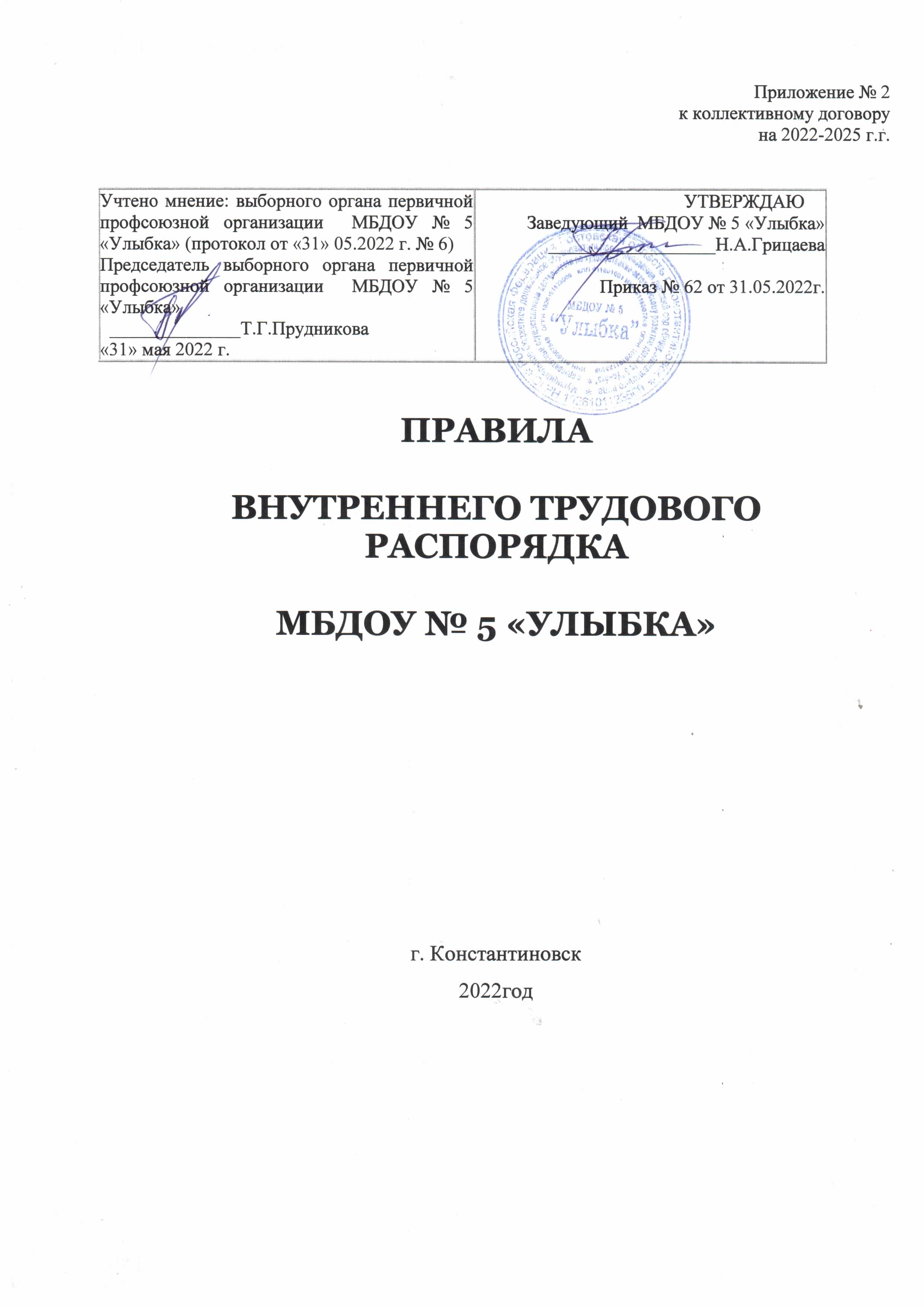 1.ОБЩИЕ ПОЛОЖЕНИЯ       1.1. Настоящие Правила внутреннего трудового распорядка  (далее – Правила) Муниципального бюджетного дошкольноого образовательного учреждения детского сада  общеразвивающего вида с приоритетным осуществлением деятельности по художественно-эстетическому развитию детей  № 5 «Улыбка» (далее - МБДОУ) разработаны в соответствии с Конституцией, Трудовым кодексом Российской Федерации, Федеральным законом от 29.12.2012 №273-ФЗ «Об образовании в Российской Федерации» и иными нормативно-правовыми актами, действующими на территории России.       1.2. Настоящие Правила определяют порядок приема и увольнения работников, основные права и обязанности работника и работодателя, режим рабочего времени и времени отдыха, порядок поощрения работников, ответственность работодателя и ответственность работника, включая меры дисциплинарного взыскания, применяемые к работнику, а также иные вопросы регулирования трудовых отношений в МБДОУ.       1.3. Цель настоящих Правил – укрепление трудовой дисциплины, обеспечение соблюдения требований законодательства и рационального использования рабочего времени в МБДОУ.       1.4. Настоящие Правила являются обязательными для всех работников МБДОУ № 5 «Улыбка». С настоящими Правилами должны быть ознакомлены все работники организации, включая принимаемых на работу.1.5. В трудовых отношениях с работником МБДОУ работодателем является МБДОУ   в лице заведующего МБДОУ.        1.6. Настоящие правила утверждены заведующим МБДОУ с учетом мнения выборного профсоюзного комитета МБДОУ.        1.7. Правила внутреннего трудового распорядка, как правило, являются приложением к коллективному договору (ст. 190 ТК РФ).       1.8. Настоящие Правила вступают в силу с 01 июня 2022 года и действуют бессрочно до принятия новых Правил.2. ПОРЯДОК ПРИЕМА, ПЕРЕВОДА, ОТСТРАНЕНИЯ ОТ РАБОТЫ И УВОЛЬНЕНИЯ РАБОТНИКОВ2.1. Порядок приема на работу: 2.1.Работники реализуют свое право на труд путем заключения трудового договора     о работе  в данном дошкольном учреждении. Прием и увольнение работников МБДОУ № 5 «Улыбка» осуществляет заведующий дошкольным образовательным учреждением (далее -  работодатель).         2.2. Трудовые отношения в МБДОУ  № 5 «Улыбка» регулируютсяТрудовым кодексом РФ, законом «Об образовании», Уставом МБДОУ.        2.3. Трудовой договор заключается, как правило, на неопределенный срок. Заключение срочного трудового договора допускается, когда трудовые отношения не могут быть установлены на неопределенный срок с учетом характера предстоящей работы или условий ее выполнения по основаниям, предусмотренным ч.1 ст. 59 ТК РФ. В случаях, предусмотренных ч. 2 ст. 59 ТК РФ, срочный трудовой договор может заключаться по соглашению сторон трудового договора без учета характера предстоящей работы и условий ее выполнения.      2.4. При заключении трудового договора в нем по соглашению сторон может быть предусмотрено условие об испытании работника в целях проверки его соответствия поручаемой работе (ст. 70 ТК РФ).         Испытание при приеме на работу не устанавливается для:беременных женщин и женщин, имеющих детей в возрасте до полутора лет;лиц, не достигших возраста восемнадцати лет;лиц, окончивших имеющие государственную аккредитацию образовательные учреждения начального, среднего и высшего профессионального образования и впервые поступающих на работу по полученной специальности в течение одного года со дня окончания образовательного учреждения;лиц, избранных на выборную должность на оплачиваемую работу;лиц, приглашенных на работу в порядке перевода от другого работодателя по согласованию между работодателями; лиц, заключающих трудовой договор на срок до двух месяцев; иных лиц в случаях, предусмотренных ТК РФ, иными федеральными законами, коллективным договором.     2.5. Срок испытания не может превышать трех месяцев, а для руководителя, главного  бухгалтера – шести месяцев, если иное не установлено федеральным законом (ст. 70 ТК РФ).           При заключении трудового договора на срок от двух до шести месяцев испытания не могут  превышать двух недель (ст. 70 ТК РФ) .            В срок испытания не засчитывается период временной нетрудоспособности работника и другие периоды, когда он фактически отсутствовал на работе (ст. 70 ТК РФ).      2.6. Трудовой договор составляется в письменной форме и подписывается сторонами   в двух экземплярах, один из которых хранится в образовательном учреждении, другой – у работника (ст.67 ТК РФ).      2.7. Прием педагогических работников на работу производится с учетом требований, предусмотренных ст. 331 ТК РФ и ст. 46 Федерального закона «Об образовании в Российской Федерации».      2.8. При заключении трудового договора лицо, поступающее на работу, предъявляет работодателю документы в соответствии со ст. 65 ТК РФ (с учетом новых правил ведения трудовых книжек и сведений о трудовой деятельности в электронном виде, внесенных Федеральным законом от 16.12.2019г. № 439-ФЗ):паспорт или иной документ, удостоверяющий личность;трудовая книжка  или справка по форме СТД-Р, если сотрудникотказался от бумажной трудовой книжки. Исключение составляют совместители, а также сотрудники, которых впервые поступают на работу. документ, который подтверждает регистрацию в системеиндивидуального персонифицированного учета или карточку СНИЛС;документы воинского учета- военный билет для военнообязанных,пребывающих в запасе,  иливременное удостоверение, выданное взамен военного билета, а для призывников — удостоверение гражданина, подлежащего призыву на военную службу;документ об образовании, о квалификации или наличииспециальных знаний -при поступлении на работу, требующую специальных знаний или специальной подготовки;справку о наличии (отсутствии) судимости и (или) фактауголовного преследования либо о прекращении уголовного преследования по реабилитирующим основаниям, выданную в порядке и по форме, которые устанавливаются федеральным органом исполнительной власти, осуществляющим функции по выработке и реализации государственной политики и нормативно -правовому регулированию в сфере внутренних дел, при поступлении на работу педагогических работников.лица, поступающие на работу в учреждение, обязаны такжепредоставить личную медицинскую книжку, содержащую сведения об отсутствии противопоказаний по состоянию здоровья для работы в учреждении (ч.1 ст. 213 ТК РФ).       2.9. В случаях, предусмотренных законодательством, лицо, поступающее на работу, проходит за счет средств работодателя обязательный предварительный медицинский осмотр.       2.10. Запрещается требовать от лица, поступающего на работу, документы помимо предусмотренных ТК РФ, иными федеральными законами, указами Президента Российской Федерации и постановлениями Правительства Российской Федерации (ч. 3 ст. 65 ТК РФ).       2.11. При заключении трудового договора впервые, трудовая книжка и страховое свидетельство государственного пенсионного страхования оформляются работодателем (ч. 4 ст. 65 ТК РФ).     2.12.Работники имеют право работать на условиях внутреннего и внешнего совместительства в порядке, предусмотренном ТК РФ.            Должностные обязанности руководителя организации не могут исполняться по совместительству. (П. 5 ст.51 Федерального закона «Об образовании в Российской Федерации»).      2.13.Прием на работу оформляется приказом руководителя, изданным на основании заключенного трудового договора. Содержание приказа  должно соответствовать условиям заключенного трудового договора.            Приказ  о приеме на работу объявляется работнику под роспись в трехдневный срок со дня фактического начала работы. По требованию работника работодатель обязан выдать ему надлежаще заверенную копию указанного приказа.         2.14.Трудовой договор, не оформленный в письменной форме, считается заключенным, если работник приступил к работе с ведома или по поручению работодателя или его представителя. При фактическом допущении работника к работе работодатель обязан оформить с ним трудовой договор в письменной форме не позднее трех рабочих дней со дня фактического допущения работника к работе (ст. 67 ТК РФ).       2.15.В соответствии со ст. 66 ТК РФ работодатель ведет трудовые книжки на каждого работника, проработавшего у него свыше пяти дней, в случае, когда работа у данного работодателя является для работника основной. Форма, порядок ведения и хранения трудовых книжек, а также порядок изготовления бланков трудовых книжек и обеспечения ими работодателей устанавливаются  нормативными правовыми актами Российской Федерации.          2.16.На лицо, поступающее на работу впервые, формируется электронная трудовая книжка  в обязательном порядке, такой  работник не вправе выбрать бумажный формат. Никаких заявлений от данного работника  не потребуется (ч. 8 ст. 2 Закона № 439-ФЗ).        2.17.Трудовые книжки работников хранятся в учреждении. Бланки трудовых книжек и вкладыши к ним хранятся как документы строгой отчетности.        2.18.С каждой записью, вносимой на основании приказа в трудовую книжку о выполняемой работе, переводе на другую постоянную работу и увольнении, работодатель обязан ознакомить ее владельца под роспись в личной карточке, в которой повторяется запись, внесенная в трудовую книжку.       2.19. Наименование должностей, профессий или специальностей и квалификационные требования к ним должны соответствовать наименованиям и требованиям, указанным в квалификационных справочниках  (профессиональных стандартам), утверждаемых в установленном порядке, если в соответствии с ТК РФ, иными федеральными законами с выполнением работ по определенным должностям, профессиям, специальностям связано предоставление компенсаций и льгот, либо наличие ограничений (ч. 2 ст. 57 ТК РФ).       2.20. На каждого работника ДОУ заводится личное дело. Документы в личных делах подшиваются с соблюдением хронологического порядка.   После увольнения работника его личное дело хранится в ДОУ  50 лет.       2.21. Заведующий дошкольным образовательным учреждением вправе предложить работнику заполнить листок по учету кадров, автобиографию для приобщения к личному делу, вклеить фотографию в личное дело.      2.22.При приеме на работу (до подписания трудового договора) работодатель обязан ознакомить работника под роспись с правилами внутреннего трудового распорядка, Уставом учреждения, коллективным договором, должностной инструкцией, инструкциями по охране труда и пожарной безопасности, и иными локальными нормативными актами, непосредственно связанными с трудовой деятельностью работника, (ч. 3 ст. 68 ТК РФ). 2.2.Гарантии при приеме на работу:       2.2.1.Запрещается необоснованный отказ в заключение трудового договора (ст. 64 ТК РФ).       2.2.2. Какое бы то ни было прямое или косвенное ограничение прав или установление прямых или косвенных преимуществ при заключении трудового договора в зависимости от пола расы, цвета кожи, национальности, языка, происхождения, имущественного, социального и должностного положения, возраста, места жительства (в том числе наличия или отсутствия регистрации по месту жительства или пребывания), а также других обстоятельств, не связанных с деловыми качествами работников, не допускается, за исключением случаев, предусмотренных федеральным законом.       2.2.3.Запрещается отказывать в заключение трудового договора женщинам по мотивам связанным с беременностью или наличием детей.Запрещается отказывать в заключение трудового договора работникам, приглашенным в письменной форме на работу в порядке перевода от другого работодателя, в течение одного месяца со дня увольнения с прежнего места работы.       2.2.4.По требованию лица, которому отказано в заключение трудового договора, работодатель обязан сообщить причину отказа в письменной форме.       2.2.5.Отказ в заключение трудового договора может быть обжалован в суд.      2.2.6. При направлении сотрудника в командировки, предоставлять  гарантии  работникам с детьми и инвалидам.           Нельзя направлять в командировки и привлекать к сверхурочной, ночной работе и работе в выходные и праздники без их письменного согласия (Закон от 19.11.2021 № 372-ФЗ «О внесении изменений в ТК»). Такая работа не должна быть противопоказана сотрудникам в соответствии с медзаключением, и их нужно ознакомить письменно с правом отказаться от такой работы. К категориям льготников также  относятся сотрудники: которые воспитывают без супруга или супруги детей до 14 лет; у которых ребенок до 14 лет, при этом другой родитель работает вахтовым методом;у которых трое и более детей в возрасте до 18 лет и младшему из них не исполнилось 14 лет.2.3.Изменение условий трудового договора и перевод на другую работу. 2.3.1.Изменение определенных сторонами условий трудового договора, в том числе перевод на другую работу, допускается только по соглашению сторон трудового договора, за исключением случаев, предусмотренных ТК РФ (ст. 74 ТК РФ). Соглашение об изменении определенных сторонами условий трудового договора заключается в письменной форме и оформляется дополнительным соглашением к трудовому договору (ст. 72 ТК РФ).Изменение условий (содержания) трудового договора возможно по следующим  основаниям:изменение определенных сторонами условий трудового договора по причинам, связанным с изменением организационных или технологических условий труда;перевод на другую работу (постоянное или временное изменение трудовой функции  работника или структурного подразделения, в котором он работает).         2.3.2. В случае, когда по причинам, связанным с изменением организационных или технологических условий труда (изменения в технике и технологии производства, структурная реорганизация производства, другие причины), определенные сторонами условия трудового договора не могут быть сохранены, допускается их изменение по инициативе работодателя, за исключением изменения трудовой функции работника (ст. 74  ТК РФ).К числу таких причин могут относиться:реорганизация учреждения (слияние, присоединение, разделение, выделение, преобразование), а также внутренняя реорганизация в учреждении;изменения в осуществлении образовательного процесса в учреждении (сокращение количества  групп, количества часов по учебному плану и учебным программам и др.).            О предстоящих изменениях определенных сторонами условий трудового договора, а также о причинах, вызвавших необходимость таких изменений, работодатель обязан уведомить работника в письменной форме не позднее, чем за два месяца.           2.3.3. Перевод на другую работу – постоянное или временное изменение трудовой функции работника, в котором работает работник, при продолжении работы у того же работодателя, а также перевод на работу в другую местность вместе с работодателем. Перевод на другую работу допускается только с письменного согласия работника (ст. ст. 72.1, 72.2 ТКРФ).         2.3.4. Перевод на другую постоянную работу в пределах одного образовательного учреждения оформляется приказом работодателя, на основании которого делается запись в трудовой книжке работника.         2.3.5. По соглашению сторон трудового договора, заключаемого в письменной форме, работник может быть временно переведен на другую работу у того же работодателя на срок до одного года, а в случае, когда такой перевод осуществляется для замещения временно отсутствующего работника, за которым сохраняется место работы, – до выхода этого работника на работу.         Если по окончании срока перевода прежняя работа работнику не предоставлена, а он не потребовал ее предоставления и продолжает работать, то условие соглашения о временном характере перевода утрачивает силу и перевод считается постоянным.         2.3.6. Перевод на не обусловленную трудовым договором работу у того же работодателя без согласия работника возможен только в исключительных случаях, предусмотренных ст. 72.2 ТК РФ.При этом перевод на работу, требующую более низкой квалификации, допускается только с письменного согласия работника.         2.3.7. Исполнение работником обязанностей временно отсутствующего работника (отпуск, болезнь, повышение квалификации и т. д.) возможно только с согласия работника, которому работодатель поручает эту работу, и на условиях, предусмотренных ст. 60.2, 72.2, 151 ТК РФ – без освобождения от основной работы или путем временного перевода на другую работу.        2.3.8. Перевод работника на другую работу в соответствии с медицинским заключением производится в порядке, предусмотренном ст. 73, 182, 254 ТК РФ.        2.3.9. Трудовым договором или дополнительным соглашением к трудовому договору может предусматриваться выполнение работником трудовой функции дистанционно на постоянной основе (в течение срока действия трудового договора) либо временно (непрерывно в течение определенного трудовым договором или дополнительным соглашением к трудовому договору срока, не превышающего шести месяцев, либо периодически при условии чередования периодов выполнения работником трудовой функции дистанционно и периодов выполнения им трудовой функции на стационарном рабочем месте) (ст.312.1. ТК РФ).2.3.Порядок отстранения от работы         2.3.1. Работодатель обязан в соответствии со ст. 76 ТК РФ отстранить от работы (не допускать к работе) работника:появившегося на работе в состоянии алкогольного, наркотическогоили иного токсического опьянения;не прошедшего в установленном порядке обучение и проверкузнаний и навыков в области охраны труда;не прошедшего в установленном порядке обязательныймедицинский осмотр (обследование), а также обязательное психиатрическое освидетельствование в случаях, предусмотренных федеральными законами и иными нормативными правовыми актами Российской Федерации;при выявлении в соответствии с медицинским заключением,выданным в порядке, установленном федеральными законами и иными нормативными правовыми актами Российской Федерации, противопоказаний для выполнения работником работы, обусловленной трудовым договором;по требованию органов или должностных лиц, уполномоченныхфедеральными законами и иными нормативными правовыми актами Российской Федерации;в других случаях, предусмотренных федеральными законами ииными нормативными правовыми актами Российской Федерации. 2.4.Порядок  прекращения трудового договора.            2.4.1. Прекращение	трудового	договора	возможно	только по основаниям, предусмотренным трудовым законодательством.           2.4.2. Трудовой договор может быть в любое время, расторгнут по соглашению сторон  трудового договора (ст. 78 ТК РФ).            2.4.3. Срочный трудовой договор прекращается с истечением срока его действия (ст. 79 ТК РФ).          О прекращении трудового договора в связи с истечением срока его действия работник должен быть предупрежден в письменной форме не менее чем за три календарных дня до увольнения, за исключением случаев, когда истекает срок действия срочного трудового договора, заключенного на время исполнения обязанностей отсутствующего работника.        Трудовой договор, заключенный на время выполнения определенной работы, прекращается по завершении этой работы.       Трудовой договор, заключенный на время исполнения обязанностей отсутствующего работника, прекращается с выходом этого работника на работу.       Трудовой договор, заключенный для выполнения сезонных работ в течение определенного периода (сезона), прекращается по окончании этого периода (сезона).        2.4.4. Работник имеет право расторгнуть трудовой договор, предупредив об этом работодателя в письменной форме не позднее, чем за две недели (14 календарных дней), если иной срок не установлен ТК РФ или иным федеральным законом. Течение указанного срока начинается на следующий день после получения работодателем заявления работника об увольнении.        2.4.5. По соглашению между работником и работодателем трудовой договор, может быть, расторгнут и до истечения срока предупреждения об увольнении (ст. 80 ТК РФ).          В случаях, когда заявление работника об увольнении по его инициативе (по собственному желанию) обусловлено невозможностью продолжения им работы (зачисление в образовательное учреждение, выход на пенсию и другие случаи), а также в случаях установленного нарушения работодателем трудового законодательства и иных нормативных правовых актов, содержащих нормы трудового права, локальных нормативных актов, условий коллективного договора, соглашения или трудового договора, работодатель обязан расторгнуть трудовой договор в срок, указанный в заявлении работника.          2.4.6. До истечения срока предупреждения об увольнении работник имеет право в любое время отозвать свое заявление. Увольнение в этом случае не производится, если на его место не приглашен в письменной форме другой работник, которому в соответствии с ТК РФ и иными федеральными законами не может быть отказано в заключение трудового договора.          По истечении срока предупреждения об увольнении работник имеет право прекратить работу.          Если по истечении срока предупреждения об увольнении трудовой договор не был  расторгнут, и работник не настаивает на увольнении, то действие трудового договора продолжается.           2.4.7. Работник, заключивший договор с условием об испытательном сроке, имеет право расторгнуть трудовой договор в период испытания, предупредив об этом работодателя в письменной форме за три дня (ч. 4 ст. 71 ТК РФ).          2.4.8. Увольнение по результатам аттестации работников, а также в случаях сокращения численности или штата работников учреждения допускается, если невозможно перевести работника с его согласия на другую работу.        Причинами увольнения работников, в том числе педагогических, по п. 2 ч.1 ст. 81 ТК РФ могут являться: реорганизация учреждения;исключение из штатного расписания некоторых должностей;сокращение численности работников;уменьшение количества групп;изменение количества часов по предмету ввиду изменения учебногоплана, учебных программ и т. п.         2.4.9. Ликвидация или реорганизация образовательного учреждения, которая может повлечь увольнение работников в связи сокращением численности или штата работников, осуществляется, как правило, по окончании учебного года.          2.4.10. В соответствии с п. 8 ч. 1 ст. 81 ТК РФ трудовой договор может быть прекращен за совершение работником, выполняющим воспитательные функции, аморального проступка, несовместимого с продолжением данной работы.          Аморальным проступком является виновное действие или бездействие, которое нарушает основные моральные нормы общества и противоречит содержанию трудовой функции педагогического работника (например, поведение, унижающее человеческое достоинство, нахождение в состоянии алкогольного или наркотического опьянения и т. п.).         Допускается увольнение только тех работников, которые занимаются воспитательной деятельностью, и независимо от того, где совершен аморальный проступок (по месту работы или в быту).            Если аморальный проступок совершен работником по месту работы и в связи с исполнением им трудовых обязанностей, то такой работник может быть уволен с работы при условии соблюдения порядка применения дисциплинарных взысканий, установленного ст. 193 ТК РФ.            Если аморальный проступок совершен работником вне места работы или по месту работы, но не в связи с исполнением им трудовых обязанностей, то увольнение работника не допускается позднее одного года со дня обнаружения проступка работодателем (ч. 5 ст. 81 ТК РФ).          2.4.11. Помимо оснований, предусмотренных ст. 81 ТК РФ и иными федеральными законами, дополнительными основаниями прекращения трудового договора с педагогическим работником в соответствии со ст. 336 ТК РФ являются:повторное в течение одного года грубое нарушение Устава МБДОУ;применение, в том числе однократное, методов воспитания,связанных с физическим  и (или) психическим насилием над личностью воспитанника.          2.4.12. Не допускается расторжение трудового договора по инициативе работодателя с беременной женщиной, за исключением случаев ликвидации учреждения (ст. 261 Трудового кодекса РФ).          В случае истечения срочного трудового договора в период беременности женщины работодатель обязан по ее письменному заявлению и при предоставлении медицинской справки, подтверждающей состояние беременности, продлить срок действия трудового договора до окончания беременности (до окончания отпуска по беременности и родам). Женщина, срок действия трудового договора с которой был продлен до окончания беременности, обязана по запросу работодателя, но не чаще чем один раз в три месяца, предоставлять медицинскую справку, подтверждающую состояние беременности. Если при этом женщина фактически продолжает работать после  окончания беременности, то работодатель имеет право расторгнуть трудовой договор с ней в связи с истечением срока его действия в течение недели со дня, когда работодатель узнал или должен был узнать о факте окончания беременности.           Допускается увольнение женщины в связи с истечением срока трудового договора в период ее беременности, если трудовой договор был заключен на время исполнения обязанностей отсутствующего работника и невозможно с письменного согласия женщины перевести ее до окончания беременности на другую имеющуюся у работодателя работу (как вакантную должность или работу, соответствующую квалификации женщины, так и вакантную нижестоящую должность или нижеоплачиваемую работу), которую женщина может выполнять с учетом ее состояния здоровья.            Не допускается расторжение трудового договора по инициативе работодателя в связи с сокращением численности или штата работников учреждения, несоответствием работника занимаемой должности вследствие недостаточной квалификации, подтвержденной результатами аттестации, с женщиной, имеющей ребенка в возрасте до трех лет, с одинокой матерью, воспитывающей ребенка-инвалида в возрасте до восемнадцати лет или малолетнего ребенка - ребенка в возрасте до четырнадцати лет, с другим лицом, воспитывающим указанных детей без матери, с родителем (иным законным представителем ребенка), являющимся единственным кормильцем ребенка-инвалида в возрасте до восемнадцати лет либо единственным кормильцем ребенка в возрасте до трех лет в семье, воспитывающей трех и более малолетних детей, если другой родитель (иной законный представитель ребенка) не состоит в трудовых отношениях (ст.261 ТК РФ).              К одиноким матерям относится женщина, являющаяся единственным лицом, фактически осуществляющим родительские обязанности по воспитанию и развитию своих детей (родных или усыновленных),  то есть воспитывающая их без отца, в частности в случаях, когда отец ребенка умер, лишен родительских прав, ограничен в родительских правах, признан безвестно отсутствующим, недееспособным (ограниченно дееспособным), по состоянию здоровья не может лично воспитывать и содержать ребенка, отбывает наказание в виде лишения свободы, уклоняется от воспитания детей или от защиты их прав и интересов, в иных ситуациях, когда женщина одна воспитывает ребенка.            2.4.13. Порядок оформления прекращения трудового договора осуществляется в соответствии со ст. 84.1 ТК РФ (с учетом новых правил ведения трудовых книжек и сведений о трудовой деятельности в электронном виде, внесенных Федеральным законом от 16.12.2019г. № 439-ФЗ).             2.4.14. Работодатель обязан выдать  работнику при увольнении следующие документы:трудовую книжку с записью о расторжении трудового договора, если ранее сотрудник не перешел на ЭТК;выписку по форме СТД-Р, она должна выдаваться, даже если работник не выбрал электронную трудовую книжку;справку по форме 182н для начисления пособий по временной нетрудоспособности по новому месту работы;выписку из отчета СЗВ-М, за месяц в котором наступило увольнение;Форму СЗВ-СТАЖ, заполненную в отношении работника;раздел №3 расчета по страховым взносам, заполненный данными о работнике за последний отчетный период, то есть, с начала отчетного квартала до даты увольнительнойрасчетный листок по форме, утвержденной работодателем3. ПОРЯДОК ПРИЕМА, ПЕРЕВОДА И УВОЛЬНЕНИЯ ДИСТАНЦИОННЫХ РАБОТНИКОВ            3.1.  Работники могут переводиться на дистанционную (удаленную) работу по соглашению сторон, а в экстренных случаях – без согласия на основании приказа работодателя по основной деятельности.   К экстренным случаям относятся: катастрофа природного или техногенного характера, пожар, наводнение, эпидемия, эпизоотия, иные случаи, ставящие под угрозу жизнь и здоровье работников (ст.312.9.ТКРФ).
          3.2. Труд дистанционных работников регулируется не только трудовым договором, но и соглашениями, коллективным договором, а также локальными нормативными актами, принятыми по согласованию с профсоюзным комитетом первичной профсоюзной организации.           3.3. Дистанционными работниками считаются лица, заключившие трудовой договор о дистанционной работе.         3.4. Работники  МБДОУ могут быть приняты или переведены в один из режимов дистанционной работы:постоянная дистанционная работа – когда работник выполняет свою работу дистанционно в течение всего срока действия трудового договора;временная дистанционная работа – когда работник временно выполняет свою работу дистанционно. Временную работу можно установить на срок не более шести месяцев. При этом работник непрерывно работает дистанционно, то есть каждый день;периодическая дистанционная работа – когда работник чередует дистанционную работу и работу на стационарном рабочем месте.         3.5. Прием на работу или перевод на постоянную дистанционную работу оформляется трудовым договором или дополнительным соглашением к трудовому договору между работником и работодателем.          3.5.1. До подписания трудового договора работодатель обязан ознакомить работника с локальными нормативными актами, непосредственно связанными с предстоящей трудовой деятельностью работника. Ознакомление производится путем обмена информацией по электронной почте.          3.5.2. По письменному заявлению дистанционного работника работодатель обязан ему направить экземпляр трудового договора или дополнительного соглашения к трудовому договору на бумажном носителе. Отправка документов производится в срок не позднее трех рабочих дней со дня получения такого заявления.         3.6. В исключительных случаях работодатель вправе по своей инициативе временно перевести работников на дистанционный режим работы. Такой перевод возможен:в случае катастрофы природного или техногенного характера, производственной аварии, несчастного случая на производстве, пожара, наводнения, землетрясения, эпидемии или эпизоотии;в любых исключительных случаях, которые ставят под угрозу жизнь или нормальные жизненные условия всего населения или его части.        3.7. Работодатель вправе перевести работников на дистанционную работу, если решение о временном переводе принял орган государственной власти или местного самоуправления. В таком случае работодатель вправе перевести работников МБДОУ на дистанционный режим работы на период действия ограничения властей или чрезвычайной ситуации.        3.8. Временный перевод работников   МБДОУ на дистанционный режим работы оформляется приказом заведующего на основе списка работников, которых временно переводят на дистанционную работу.        3.9. Работникам МБДОУ может быть установлен режим дистанционной работы с условием о чередовании удаленной работы и работы в учреждении. График местонахождения работников составляет бухгалтер МБДОУ на основании приказа заведующего и согласовывает с работниками не менее чем за семь дней до календарного месяца. Условие о чередовании удаленной работы и работы в учреждении указывают в дополнительном соглашении или трудовом договоре работника.        3.10. Работодатель обязан обеспечить работников, которых перевели на дистанционный режим работы, необходимым оборудованием, программно-техническими средствами и средствами защиты информации. Если работник будет использовать свое оборудование, ему выплачивается компенсация за использование оборудования и возмещаются иные расходы, которые связаны с выполнением дистанционной работы.        3.11. Взаимодействие работодателя с дистанционным работником может осуществляться как путем обмена электронными документами, так и иными способами, в том числе с помощью почтовой и курьерской служб. Приоритетным способом обмена документами является обмен документами по электронной почте МБДОУ Ulibka0522@mail.ru       3.11.1.Взаимодействие с работником возможно в том числе по личной электронной почте, личному мобильному и домашнему номерам телефонов, сообщенными работником добровольно. Контактная информация работника указывается в трудовом договоре при приеме на дистанционную работу или в дополнительном соглашении к трудовому договору, заключаемому при временном переводе на дистанционную работу. Также работник предоставляет в отдел кадров согласие на обработку своих персональных данных (при предоставлении новых (ранее не сообщенных) сведений). Согласие на обработку персональных данных не требуется, если обработка персональных данных необходима для исполнения договора, стороной которого является работник.         3.11.2. При взаимодействии с работником могут быть использованы различные программы-мессенджеры, программы видеоконференций. Конкретная программа определяется непосредственным руководителем работника, о чем работник должен быть своевременно уведомлен непосредственным руководителем по электронной почте. В случае проведения дистанционного совещания посредством конференц-связи работник должен присутствовать на нем. Информацию о времени и программе (способе) проведения совещания направляет организатор мероприятия.         3.12.  Приступая к ежедневной работе и по ее завершении работник направляет непосредственному руководителю сообщение по электронной почте о том, что приступил к работе/окончил работу соответственно.         3.13. Работодатель вправе уволить дистанционного работника, если он без уважительной причины не выходит на связь больше двух рабочих дней подряд.4. ПОРЯДОК ФОРМИРОВАНИЯ И ВЫДАЧИ СВЕДЕНИЙ О ТРУДОВОЙ ДЕЯТЕЛЬНОСТИ РАБОТНИКОВ         4.1. МБДОУ в электронном виде ведет и предоставляет в Пенсионный фонд сведения о трудовой деятельности каждого работника. Сведения включают в себя данные о месте работы, трудовой функции, датах приема на работу, постоянных переводах, основаниях и причинах расторжения договора с работниками, а также другие необходимые сведения.        4.2. Работники, которые отвечают за ведение и предоставление в Пенсионный фонд сведений о трудовой деятельности работников, назначаются приказом заведующего. Указанные в приказе работники должны быть ознакомлены с ним под подпись.         4.3. Сведения о трудовой деятельности за отчетный месяц передаются в Пенсионный фонд не позднее 15-го числа месяца, следующего за месяцем, в котором по работнику были кадровые изменения или он подал заявление о продолжении ведения бумажной трудовой книжки либо о предоставлении сведений о трудовой деятельности в электронном виде.         4.3.1. Сведения о приеме или увольнении работников передаются в Пенсионный фонд не позднее рабочего дня, следующего за днем издания приказа о приеме или увольнении работника.          4.4. Работодатель обязан предоставить работнику сведения о трудовой деятельности за период работы в организации способом, указанном в заявлении работника:на бумажном носителе, заверенные надлежащим способом;в форме электронного документа, подписанного усиленной квалифицированной электронной подписью (в случае ее наличия у работодателя).         4.5. Сведения о трудовой деятельности предоставляются:в период работы не позднее трех рабочих дней со дня подачи этого заявления;при увольнении — в день прекращения трудового договора.        4.6. Заявление работника о выдаче сведений о трудовой деятельности у работодателя может быть подано в письменном виде или направлено  заявление, в котором содержится:наименование работодателя;должностное лицо, на имя которого направлено заявление (директор);просьба о направлении сведений о трудовой деятельности у работодателя (в бумажном виде или в форме электронного документа);адрес электронной почты работника;собственноручная подпись работника;дата написания заявления.         4.7. В день прекращения трудового договора работнику выдается трудовая книжка (в случае ее ведения) или предоставляются сведения о трудовой деятельности у работодателя (если работник в установленном законом порядке отказался от ведения трудовой книжки либо впервые был принят на работу по трудовому договору после 31.12.2020).        4.8. Если выдать трудовую книжку или предоставить сведения о трудовой деятельности невозможно из-за отсутствия работника либо его отказа от их получения, уполномоченный представитель работодателя направляет работнику уведомление о необходимости явиться за трудовой книжкой либо дать согласие отправить ее по почте или высылает работнику по почте заказным письмом с уведомлением сведения о трудовой деятельности на бумажном носителе, заверенные надлежащим образом.       4.9. Если после увольнения работник не получил сведения о трудовой деятельности у работодателя, они предоставляются на основании обращения работника указанным в нем способом. Срок выдачи – не позднее трех рабочих        электронной почте).       4.10. Трудовые книжки (дубликаты трудовых книжек), не полученные работниками при увольнении, работодатель хранит до востребования в соответствии с требованиями к их хранению, установленными законодательством РФ об архивном деле.5. ОСНОВНЫЕ ПРАВА И ОБЯЗАННОСТИ РАБОТНИКОВ     5.1.Работник имеет право:на заключение, изменение и расторжение трудового договора впорядке и на условиях, которые установлены ТК РФ, иными федеральными законами:на  предоставление ему работы, обусловленной трудовым договором;на рабочее место, соответствующее государственным нормативнымтребованиям охраны труда и условиям, предусмотренным коллективным договором;на своевременную и в полном объеме выплату заработной платы всоответствии со своей квалификацией, сложностью труда, количеством и качеством выполненной работы;на отдых, который гарантируется установленной федеральнымзаконом максимальной продолжительностью рабочего времени и обеспечивается предоставлением еженедельных выходных дней, нерабочих праздничных дней, оплачиваемых основных и дополнительных отпусков;на полную достоверную информацию об условиях труда итребованиях охраны труда на рабочем месте;на профессиональную подготовку, переподготовку и повышениесвоей квалификации в порядке, установленном ТК РФ, иными федеральными законами;на объединение, включая право на создание профессиональныхсоюзов и вступление в них для защиты своих трудовых прав, свобод и законных интересов;на участие в управлении учреждением в предусмотренных ТК РФиными федеральными законами, соглашениями и коллективным договором формах;на ведение коллективных переговоров и заключение коллективногодоговора и соглашений через своих представителей, а также на информацию о выполнении коллективного договора, соглашений;защиту своих трудовых прав, свобод и законных интересов всемине запрещенными законом способами;на разрешение индивидуальных и коллективных трудовых споров,включая право на забастовку, в порядке, установленном ТК РФ, иными федеральными законами;на возмещение вреда, причиненного ему в связи с исполнениемтрудовых обязанностей, и компенсацию морального вреда в порядке, установленном ТК РФ, иными федеральными законами;на обязательное социальное страхование в случаях,предусмотренных федеральными законами;на пользование другими правами в соответствии с уставомобразовательного учреждения, трудовым договором, законодательством Российской Федерации.               5.2. Работники при прохождении диспансеризации ( ФЗ от № 353-ФЗ ТК РФ дополнение ст. 185.1)  имеют право:на освобождение от работы на один рабочий день один раз в тригода с сохранением за ними места работы (должности) и среднего заработка;работники, достигшие возраста сорока лет, за исключением лиц,указанных в части третьей настоящей статьи, при прохождении диспансеризации в порядке, предусмотренном законодательством в сфере охраны здоровья, имеют право на освобождение от работы на один рабочий день один раз в год с сохранением за ними места работы (должности) и среднего заработка;работники, не достигшие возраста, дающего право на назначениепенсии по старости, в том числе досрочно, в течение пяти лет до наступления такого возраста и работники, являющиеся получателями пенсии по старости или пенсии за выслугу лет, при прохождении диспансеризации в порядке, предусмотренном законодательством в сфере охраны здоровья, имеют право на освобождение от работы на два рабочих дня один раз в год с сохранением за ними места работы (должности) и среднего заработка;работник освобождается от работы для прохождениядиспансеризации на основании его письменного заявления, при этом день (дни) освобождения от работы согласовывается (согласовываются) с работодателем;работники обязаны предоставлять работодателю справки медицинских организаций, подтверждающие прохождение ими диспансеризации в день (дни) освобождения от работы, если это предусмотрено локальным нормативным актом.5.3.Работник обязан:5.3.1.Добросовестно выполнять  режим  дошкольного учреждения,распоряжения администрации МБДОУ, должностные и иные обязанности предусмотренные трудовым договором, должностной инструкцией, правилами внутреннего трудового распорядка,  Уставом МБДОУ, соблюдать трудовую дисциплину.          5.3.2.соблюдать требования охраны труда, производственной санитарии, гигиены, противопожарной охраны, предусмотренныесоответствующими правилами и инструкциями;         5.3.3.незамедлительно сообщать работодателю о возникновении ситуации, представляющей угрозу жизни и здоровью людей, сохранности имущества работодателя, в т. ч. имущества третьих лиц, находящихся у работодателя;         5.3.4.бережно относиться к имуществу работодателя, в т. ч. к имуществу третьих лиц, находящихся у работодателя;         5.3.5.проходить предварительные и периодические медицинские осмотры;         5.3.6.предъявлять при приеме на работу документы, предусмотренныетрудовым законодательством;          5.3.7.предоставлять руководителю листок нетрудоспособности или номер электронного листка нетрудоспособности, в день выхода на работу после закрытия листка нетрудоспособности врачом, для дальнейшей передачи  работодателем  реестра сведений для назначения пособия в ФСС. Максимальный срок в который работник может предоставить больничный лист и получить пособие – шесть месяцев с даты, когда врачи допустили сотрудника к работе после болезни, травмы ( ч 1 ст 12 ФЗ от 29.12.2006 г № 255-ФЗ;          5.3.8. в случае, если работник имеет право на выплату пособий,предоставить работодателю документы, необходимые для назначения пособий по беременности и родам, по уходу за ребенком, при постановке на учет в ранние сроки беременности и при рождении ребенка для дальнейшей передачи работодателем реестра сведений  для назначения пособий в ФСС.          5.3.9. экономно и рационально расходовать энергию, топливо и другиематериальные  ресурсы работодателя;         5.3.10. соблюдать законные права и свободы воспитанников;         5.3.11. уважительно и тактично относиться к коллегам по работе ивоспитанникам;          5.3.12. выполнять и поддерживать чистоту в помещениях образовательного учреждения;          5.3.13. выполнять другие обязанности, отнесенные уставомобразовательного учреждения, трудовым договором и законодательством Российской Федерации к компетенции работника.5.4. Педагогические работники МБДОУ имеют право на:самостоятельный выбор и использование методики обучения ивоспитания, учебников, учебных пособий и материалов, методов оценки знаний обучающихся;внесение предложений по совершенствованию образовательногопроцесса в учреждении;дополнительное профессиональное образование по профилюпедагогической деятельности не реже чем один раз в три года в соответствии со ст.47 Федерального закона от 29.12.2012 № 273-ФЗ «Об образовании в Российской Федерации»;аттестацию на соответствующую квалификационную категорию вдобровольном порядке и получение ее в случае успешного прохождения аттестации;сокращенную продолжительность рабочего времени, удлиненныйоплачиваемый отпуск, досрочное назначение трудовой пенсии по старости, устанавливаемые в зависимости от должности и условий работы в соответствии законодательством Российской Федерации;дополнительные льготы и гарантии, предоставляемые в соответствии с федеральными законами и законами субъектов Российской Федерации, иными нормативными правовыми актами;пользование другими правами в соответствии с уставом образовательного учреждения, трудовым договором, коллективным договором, соглашениями, законодательством Российской Федерации.5.5. Педагогические работники МБДОУ обязаны:соблюдать права и свободы обучающихся, поддерживать учебнуюдисциплину, режим посещения занятий, уважая человеческое достоинство, честь и репутацию  обучающихся;участвовать в деятельности педагогического и иных советовобразовательного учреждения, а также в деятельности методических объединений и других формах методической работы;обеспечивать охрану жизни и здоровья воспитанников во времяобразовательного процесса;осуществлять связь с родителями (лицами, их заменяющими);выполнять правила по охране труда и пожарной безопасности;выполнять другие обязанности, отнесенные Уставомобразовательного учреждения, трудовым договором и законодательством Российской Федерации, которые относятся  к компетенции педагогического работника.6. ОСНОВНЫЕ ПРАВА И ОБЯЗАННОСТИ РАБОТОДАТЕЛЯ6.1. Работодатель имеет право:               6.1.1. Заключать, изменять и расторгать трудовые договоры с работниками в порядке и на условиях, которые установлены Трудовым кодексом, иными федеральными законами.               6.1.2. Вести коллективные переговоры и заключать коллективные договоры.               6.1.3. Поощрять работников за добросовестный эффективный труд.                6.1.4. Требовать от работников исполнения ими трудовых обязанностей, бережного отношения к имуществу работодателя, работников, к имуществу третьих лиц, которое находится у работодателя и за сохранность которого работодатель несет ответственность, соблюдения настоящих Правил.              6.1.5. Привлекать работников к дисциплинарной и материальной ответственности в порядке, установленном законодательством РФ.               6.1.6. Принимать локальные нормативные акты и требовать от работников их соблюдения, в том числе требовать от работников соблюдения запретов:на использование в личных целях инструментов, приспособлений, техники, оборудования, документации и иных средств, в том числе сети интернет, предоставленных работодателем работнику для исполнения трудовых обязанностей;использование рабочего времени для решения вопросов личного характера, в том числе для личных телефонных разговоров, компьютерных игр, чтения книг, газет, иной литературы, не связанной с трудовой деятельностью работника;курение в помещениях офиса, вне оборудованных зон, предназначенных для этих целей;употребление в рабочее время алкогольных напитков, наркотических и токсических веществ.              6.1.7. Требовать от работника поддерживать свое рабочее место в порядке и чистоте, соблюдать контрольно-пропускной режим.            6.1.8. Требовать от работника вежливого поведения и не допускать:грубого поведения;любого вида высказываний и действий дискриминационного характера по признакам пола, возраста, расы, национальности, языка, гражданства, социального, имущественного или семейного положения, политических или религиозных предпочтений;угроз, оскорбительных выражений или реплик, действий, препятствующих нормальному общению или провоцирующих противоправное поведение.            6.1.9. Реализовывать права согласно законодательству о специальной оценке условий труда.            6.1.10. Осуществлять иные права, предусмотренные трудовым законодательством и иными нормативными правовыми актами, содержащими нормы трудового права, локальными нормативными актами, коллективным договором, соглашениями и трудовым договором.6.2. Работодатель обязан:           6.2.1. Соблюдать трудовое законодательство и иные нормативные правовые акты, в том числе локальные нормативные акты, а также условия соглашений и трудовых договоров.          6.2.2. Предоставлять работникам работу, предусмотренную трудовым договором.          6.2.3. Обеспечивать безопасность, а также условия труда, которые соответствуют государственным нормативным требованиям охраны труда.          6.2.4. Обеспечивать работников оборудованием, инструментами, технической документацией и иными средствами, необходимыми для исполнения ими трудовых обязанностей.          6.2.5. Обеспечивать работникам равную оплату за труд равной ценности, не допускать дискриминации.          6.2.6. Вести учет времени, фактически отработанного каждым работником.         6.2.7. Выплачивать в полном размере причитающуюся работникам заработную плату в установленные сроки.         6.2.8. Вести коллективные переговоры, а также заключать коллективный договор в порядке, установленном Трудовым кодексом РФ.         6.2.9. Предоставлять представителям работников полную и достоверную информацию для заключения коллективного договора, соглашения и контроля за их выполнением.         6.2.10. Знакомить работников под подпись с локальными нормативными актами, непосредственно связанными с их трудовой деятельностью.          6.2.11. Своевременно выполнять предписания федерального органа исполнительной власти, уполномоченного на осуществление федерального государственного надзора за соблюдением трудового законодательства и иных нормативных правовых актов, содержащих нормы трудового права, других федеральных органов исполнительной власти, осуществляющих государственный контроль (надзор) в установленной сфере деятельности, уплачивать штрафы, наложенные за нарушения трудового законодательства и иных нормативных правовых актов, содержащих нормы трудового права.         6.2.12. Рассматривать представления профсоюзов, иных избранных работниками представителей о выявленных нарушениях трудового законодательства, иных нормативных актов, принимать меры по устранению нарушений и извещать о принятых мерах.         6.2.13. Создавать условия по участию работников в управлении организацией в формах, предусмотренных законодательством РФ.        6.2.14. Осуществлять обязательное социальное страхование работников в порядке, установленном федеральными законами.         6.2.15. Возмещать вред, причиненный работникам из-за исполнения ими трудовых обязанностей, а также компенсировать моральный вред в порядке и на условиях, которые установлены Трудовым кодексом, другими федеральными законами и иными нормативными правовыми актами РФ.         6.2.16. Отстранять от работы работников в случаях, предусмотренных Трудовым кодексом, иными нормативными правовыми актами РФ.        6.2.17. Предоставлять работникам предусмотренные Трудовым кодексом гарантии при прохождении диспансеризации.        6.2.18. Осуществлять учет и рассмотрение обстоятельств и причин, приведших к возникновению микротравм работников.        6.2.19. Исполнять иные обязанности, предусмотренные трудовым законодательством, иными нормативными правовыми актами, содержащими нормы трудового права, коллективным договором, соглашениями, локальными трудовыми актами и трудовыми договорами.7. РАБОЧЕЕ ВРЕМЯ И ВРЕМЯ ОТДЫХА           7.1. В соответствии с действующим трудовым законодательством РФ, для сотрудников МБДОУ устанавливается 5-дневная рабочая неделя с двумя выходными днями (суббота, воскресенье).           7.2. Начало работы МБДОУ с 7.30 часов утра, окончание работы в 18.00.             7.3. Нормальная продолжительность рабочей недели (ст.100 ТК РФ):-для руководящего, административно-хозяйственного, обслуживающего и    учебно-вспомогательного персонала – 40 часов-для педагогического персонала не более 36 часов, в том числе:-для музыкального руководителя – 24 часа;-для инструктора по физической культуре – 30 часов;-для воспитателя – 36 часов;-для воспитателя группы компенсирующей или комбинированной направленности – 25              часов-для учителей-логопедов – 20 часовВ зависимости от продолжительности рабочей недели для каждой категории работников устанавливается своя продолжительность рабочего дня. Для сторожей и машинистов-кочегаров вводится суммированный учет рабочего времени, с учетным периодом один год (ст.104 ТК РФ)         7.4. Для отдельных категорий работников, когда длительность производственного процесса превышает допустимую продолжительность ежедневной работы, устанавливается сменный режим работы (воспитатели, повара, сторожа, машинисты-кочегары).При сменной работе каждая группа работников производит работу в течение установленной продолжительности рабочего времени в соответствии с графиком сменности.      7.4.1. Для педагогических работников установлено чередование первых  и вторых  смен:-первая смена с 7.30 до 14.42 часов (педагогическая нагрузка 1,0 ставка ЗП)-вторая смена с 14.24 до 18.00 часов (педагогическая нагрузка 0,5 ставки ЗП)Работники чередуются по сменам равномерно. Изменение графика поочередной работы по инициативе работника должно быть согласовано с руководителем учреждения.       7.4.2.Режим рабочего времени для работников кухни  с 7.00 до 15.00 часов       7.4.3.Режим рабочего времени для обслуживающего персонала устанавливаются с 8.00 до 17.00 часов, перерыв для отдыха и питания с 13.30 часов до 14.30 часов.Для работников с 8-часовым рабочим днём, по личному заявлению работника, возможно установление перерыва  для отдыха и питания в понедельник, вторник, среду и четверг с 12.00 часов до 12 часов 45 минут и, соответственно,  за счёт сокращения перерыва, время окончания работы в пятницу -16 часов.         7.4.4. Для следующих категорий работников – заведующий, главный бухгалтер, завхоз, устанавливается ненормированный рабочий день.          7.5. Работодатель организует учет явки сотрудников на работу и уход с работы в следующем порядке:         7.5.1. Учет рабочего времени педагогического персонала ведет старший воспитатель, он же производит замену для отсутствующего педагога;        7.5.2. Учет рабочего времени учебно-вспомогательного и младшего обслуживающего персонала осуществляет заведующий хозяйством. Он же организует замену для отсутствующего работника.        7.6. Привлечение работодателем работника к сверхурочной работе допускается с его письменного согласия для продолжения работы при неявке сменяющего работника, если работа не допускает перерыва. В этих случаях работодатель обязан принять меры по замене сменщика другим работником. Оплата сверхурочной работы производится в соответствии со ст. 152 ТК РФ.       7.7. В МБДОУ  допускается работа по совместительству.       7.7.1. По заявлению работника работодатель имеет право:-разрешить ему работу по другому трудовому договору другой регулярной оплачиваемой работы за пределами установленной продолжительности рабочего времени в порядке внутреннего совместительства;-заключить трудовой договор с другим работником для работы на условиях внешнего совместительства;      7.7.2 Продолжительность рабочего времени при работе по совместительству в течение одного месяца (другого учетного периода) не должна превышать половины месячной нормы рабочего времени (нормы рабочего времени за другой учетный период), установленной для соответствующей категории работников.К рабочему времени относятся следующие периоды: заседания педагогического совета, общие собрания трудового коллектива, заседания методических комиссий, родительские собрания, продолжительность которых составляет от одного часа до 2,5 часов.      7.8. Педагогические работники привлекаются к дежурству в МБДОУ в рамках своего рабочего времени. График дежурств утверждается на полугодие заведующим ДОУ по согласованию с профсоюзным комитетом. График доводится до сведения работников и вывешивается на видном месте.      7.9. Работа в выходные и нерабочие праздничные дни запрещается, за исключением  случаев, предусмотренных трудовым кодексом.       7.9.1. Привлечение отдельных работников к работе в выходные и нерабочие праздничные дни производится с их письменного согласия в следующих случаях:- при необходимости выполнить (закончить) начатую работу, которая вследствие непредвиденной задержки по техническим условиям не могла быть выполнена (закончена)  в течение установленной для работника  продолжительности рабочего времени;- при выполнении временных работ по ремонту и восстановлению механизмов или сооружений в тех  случаях, когда их неисправность может стать  причиной прекращения работы для значительного числа работников;          7.9.2. Привлечение работников  к работе в выходные и нерабочие праздничные дни без их согласия допускается в следующих случаях:- для предотвращения катастрофы, производственной аварии, либо устранений последствий катастрофы, производственной аварии или стихийного бедствия;- для предотвращения несчастных случаев на производстве, уничтожения или порчи имущества работодателя, муниципального имущества;- для выполнения работ, необходимость которых  обусловлена введением  чрезвычайного или военного положения, а также неотложных работ в условиях чрезвычайных обстоятельств, то есть в случаях бедствия или угрозы бедствия (пожары, наводнения, гололед, землетрясения,  эпидемии или эпизоотии) и в иных случаях, ставящих под угрозу жизнь или нормальные жизненные условия всего населения или его части.В других случаях привлечение к работе в выходные и нерабочие праздничные дни допускается с письменного согласия работника и с учетом мнения выборного органа первичной профсоюзной организации.7.9.3 Привлечение к работе  в выходные и нерабочие праздничные дни инвалидов, женщин, имеющих детей в возрасте до трех лет, допускается только при условии, если это не запрещено им по состоянию здоровья в соответствии с медицинским заключением, выданным в  порядке,       установленном трудовым кодексом и  иными нормативными правовыми актами Российской Федерации. При этом инвалиды, женщины, имеющие детей в возрасте до трех лет, должны быть под роспись ознакомлены со своим правом,  отказаться от работы в выходной и нерабочий праздничный день. Привлечение работников к работе в  выходные и нерабочие праздничные дни производится по письменному распоряжению работодателя.          7.9.4 Оплата труда за работу в выходные и нерабочие праздничные дни осуществляется  в  соответствии трудовым кодексом Российской Федерации (ст.153 ТК РФ).          7.10. Время работы в день, предшествующий нерабочему праздничному дню, сокращается на один час.          7.11. Работникам МБДОУ предоставляется ежегодный оплачиваемый отпуск: - учебно-вспомогательного и обслуживающему персоналу - 28 календарных дня;-педагогическим работникам удлиненный отпуск - 42 календарных дня,-учителю-логопеду, воспитателю групп компенсирующей/комбинированной направленности  - 56 календарных дней Отпуск предоставляется в соответствии с графиком, утвержденным руководителем, по согласованию с профсоюзным комитетом, до 15 декабря текущего года.О времени начала отпуска  работник должен быть извещен под роспись не позднее, чем за две недели до его начала.        7.11.1. По соглашению между работником и работодателем ежегодный оплачиваемый отпуск может быть разделен на части. При этом хотя бы одна из частей этого отпуска должна быть не менее 14 календарных дней.        7.11.2. Право на использование отпуска за первый год работы возникает у работника по истечении шести месяцев его непрерывной работы. По соглашению сторон оплачиваемый отпуск работнику может быть предоставлен и до истечения шести месяцев.До истечения шести месяцев непрерывной работы оплачиваемый отпуск по заявлению работника должен быть предоставлен:-женщинам – перед отпуском по беременности и родам или непосредственно после него;-работникам в возрасте до 18 лет;-работникам, усыновившим ребенка (детей) в возрасте до трех месяцев;-в других случаях, предусмотренных федеральными законами.Отпуск за второй и последующие годы работы может предоставляться в любое время рабочего года в соответствии с очередностью предоставления ежегодных оплачиваемых отпусков, установленной у работодателя.        7.12. Ежегодный оплачиваемый отпуск должен быть продлен или перенесен на другой срок, определяемый работодателем с учетом пожеланий работника, в случаях: (в ред. Федерального закона от 30.06.2006 N 90-ФЗ)-временной нетрудоспособности работника;-исполнения работником во время ежегодного оплачиваемого отпуска государственных обязанностей, если для этого трудовым законодательством предусмотрено освобождение от работы; (в ред. Федерального закона от 30.06.2006 N 90-ФЗ         7.13. В исключительных случаях, когда предоставление отпуска работнику в текущем рабочем году может неблагоприятно отразиться на нормальном ходе работы организации,  допускается, с согласия работника, перенесение отпуска на следующий рабочий год. При этом отпуск должен быть использован не позднее 12 месяцев после окончания того рабочего года, за который он предоставляется. (в ред. Федерального закона от 30.06.2006 N 90-ФЗ)         7.14. Если работнику своевременно не была произведена оплата за время ежегодного оплачиваемого отпуска либо работник был предупрежден о времени начала этого отпуска позднее чем за две недели до его начала, то работодатель по письменному заявлению работника обязан перенести ежегодный оплачиваемый отпуск на другой срок, согласованный с работником. (часть вторая в ред. Федерального закона от 30.06.2006 N 90-ФЗ)         7.15. Запрещается непредоставление ежегодного оплачиваемого отпуска в течение двух лет подряд, а также непредоставление ежегодного оплачиваемого отпуска работникам в возрасте до восемнадцати лет и работникам, занятым на работах с вредными и (или) опасными условиями труда.         7.16. По семейным обстоятельствам и другим уважительным причинам работнику МБДОУ по его письменному заявлению может быть предоставлен  отпуск без сохранения заработной платы, продолжительность которого определяется по соглашению между работником и работодателем.         7.17. Педагогическим работникам через каждые 10 лет непрерывной педагогической работы предоставляется длительный отпуск сроком до 1 года, порядок и условия предоставления которого определены «Положением о предоставлении длительного отпуска сроком до 1 года».         7.18. В случае своей болезни работник, при возможности, незамедлительно информирует работодателя и предоставляет лист нетрудоспособности в первый день выхода на работу после болезни.         7.19. В период организации образовательного процесса запрещается: -отвлекать работников от их непосредственной работы, вызывать или снимать их с работы для выполнения общественных обязанностей и проведения разного рода мероприятий, не связанных с производственной деятельностью (всевозможные слеты, семинары, спортивные соревнования, занятия художественной самодеятельностью и т.д.)-   изменять по своему усмотрению расписание занятий и график работы;- отменять, удлинять или сокращать продолжительность рабочей смены;                       -  опаздывать на работу и оставлять рабочее место без присмотра;                                         - удалять воспитанников с занятия;                                                                                                - отдавать детей лицам в нетрезвом состоянии и детям до 16 лет;                                             -   отпускать детей одних по просьбе родителей;                                                                   -   отдавать незнакомым лицам без предупреждения родителей;                                                                     -  кричать на детей и бить их, а также оскорблять личное достоинство воспитанников, их родителей, членов трудового коллектива.        7.20.   Запрещается в рабочее время:-  присутствовать посторонним лицам в группе без разрешения заведующего;-   делать замечание работникам в присутствии детей;-  посещать группы и другие подразделения МДОУ контролирующим и другим органам без сменной обуви и в верхней одежде;-  проводить работу с трудовым коллективом без согласования с заведующим ДОУ;- входить в группу после начала занятия. Таким правом пользуется только руководитель ДОУ и его заместитель;- делать педагогическим работникам замечание по поводу их работы во время проведения занятия.- курить (в помещениях и на территории учреждения);- разговаривать по мобильному телефону;           7.21. Работодатель не допускает к работе (отстраняет от работы) работника:-не прошедшего в установленном порядке обучение и проверку знаний и навыков в области охраны труда;-не прошедшего в установленном порядке и в установленное время обязательный медицинский осмотр, а также обязательное психиатрическое освидетельствование в случаях, предусмотренных федеральными законами и иными нормативными правовыми актами РФ;-при выявлении у последнего, в соответствии с медицинским заключением, противопоказаний для выполнения  работы, обусловленной трудовым договором;-появившегося на работе в данный рабочий день (смену) в состоянии алкогольного, наркотического или иного токсического опьянения.9. ОПЛАТА ТРУДА           9.1. Оплата труда работников осуществляется в зависимости от занимаемой должности, стажа работы, а также полученной  квалификационной категорией по итогам аттестации.          9.2. Оплата труда педагогическим работникам осуществляется в зависимости от установленного количества часов по тарификации.          9.3. Тарификация на новый учебный год утверждается заведующим не позднее 5 сентября текущего года по согласованию с профсоюзным комитетом на основе предварительной тарификации, разработанной и доведенной педагогическим работникам под роспись не позднее апреля месяца текущего года.          9.4. В МБДОУ устанавливаются стимулирующие выплаты, премирование, материальная помощь в соответствии с Положением  в соответствии с действующей у Работодателя системой оплаты труда.           9.5. Система оплаты труда, включая размеры тарифных ставок, окладов (должностных окладов), доплат и надбавок компенсационного характера, в том числе за работу в условиях, отклоняющихся от нормальных, системы доплат и надбавок стимулирующего характера и системы премирования, устанавливаются коллективными договорами, соглашениями, локальными нормативными актами в соответствии с трудовым законодательством и иными нормативными правовыми актами, содержащими нормы трудового права.            9.6. Локальные нормативные акты, устанавливающие системы оплаты труда, принимаются Работодателем с учетом мнения представительного органа работников.            9.7. При выплате заработной платы Работодатель обязан в письменной форме извещать каждого Работника о составных частях заработной платы, причитающейся ему за соответствующий период, размерах и основаниях произведенных удержаний, а также об общей денежной сумме, подлежащей выплате. Форма расчетного листка утверждается Работодателем с учетом мнения представительного органа Работников.               9.8. Заработная плата перечисляется Работнику на указанный работником счет в банке на условиях, определенных коллективным договором или трудовым договором.               9.9. В случае совпадения дня выплаты с выходным или нерабочим праздничным днем выплата заработной платы производится накануне этого дня.             9.10. В случае своей болезни работник, при возможности, незамедлительно информирует работодателя и предоставляет лист нетрудоспособности в первый день выхода на работу после болезни.  С 01.01 2022 только электронные больничные листы являются основанием для выплаты пособий за счет средств Фонда социального страхования. Данный документ  подлежит выгрузке в единую информационную систему ФСС.               9.11. При прекращении трудового договора выплата всех сумм, причитающихся Работнику от Работодателя, производится в день увольнения Работника. Если Работник в день увольнения не работал, то соответствующие суммы должны быть выплачены не позднее следующего дня после предъявления уволенным работником требования о расчете.                9.12. Оплата труда в ДОУ производится два раза в месяц по 12 и 27 числам каждого месяца на персонализированную банковскую карту банка, указанного в заявлении работника.10. ПООЩРЕНИЕ ЗА ТРУД                10.1.	За добросовестный труд, образцовое выполнение трудовых обязанностей, успехи в обучении и воспитании детей, новаторство в труде и другие достижения в работе применяются следующие формы поощрения работника (ст. 191 ТК РФ):−         объявление благодарности;−         выдача премии;−         награждение почетной грамотой;−         представление к награждению значком «Почетный работник общего образования».              10.2.	Поощрения объявляются  в приказе по образовательному учреждению, доводятся до сведения его коллектива и заносятся в трудовую книжку работника.  Поощрения применяются администрацией  МБДОУ совместно или по согласованию с профсоюзным комитетом.              10.3. За особые трудовые заслуги работники представляются в вышестоящие органы к поощрению, к награждению орденами, медалями, почетными грамотами, нагрудными значками и к присвоению почетных званий и др.              10.4. Педагогическим работникам МБДОУ устанавливаются надбавки    стимулирующего характера в  соответствии с «Положением о распределении надбавки за интенсивность и высокие результаты работы педагогов при распределении стимулирующей части фонда оплаты труда в МБДОУ № 5 «Улыбка»11. ТРУДОВАЯ ДИСЦИПЛИНА           11.1. Работники МБДОУ обязаны подчиняться администрации, выполнять ее указания, связанные с трудовой деятельностью, а также приказы и предписания, доводимые с помощью служебных инструкций или объявлений.           11.2. Работники, независимо от должностного положения, обязаны проявлять взаимную вежливость, уважение, терпимость, соблюдать служебную дисциплину, профессиональную этику.           11.3. Учреждение имеет право привлекать работников к дисциплинарной и материальной ответственности в порядке, установленном Трудовым кодексом Российской Федерации, иными федеральными законами.За нарушение трудовой дисциплины, т.е. неисполнение или ненадлежащее исполнение по вине работника возложенных на него трудовых обязанностей (документы, устанавливающие трудовые обязанности работников детского сада, перечислены выше), администрация вправе применить следующие дисциплинарные взыскания (ст. 192 ТК РФ):-замечание;-выговор;-увольнение по соответствующим основаниям.      11.4. Законодательством о дисциплинарной ответственности могут быть предусмотрены для отдельных категорий работников также и другие дисциплинарные взыскания. Так, согласно закону РФ «Об образовании» (п. 4 ст. 56) помимо оснований прекращения трудового договора (контракта) по инициативе администрации, предусмотренных ТК РФ, основаниями для увольнения педагогического работника детского сада по инициативе администрации этого детского сада до истечения срока действия трудового договора (контракта) являются:-повторное в течение года грубое нарушение Устава образовательного учреждения;-применение, в том числе однократное, методов воспитания, связанных с физическим или психическим насилием над личностью воспитанника;-появление на работе в состоянии алкогольного, наркотического или токсического опьянения.Увольнение по настоящим основаниям может осуществляться администрацией без согласия профсоюзного комитета.               11.5. Администрация ДОУ имеет право вместо применения дисциплинарного взыскания передать вопрос о нарушении трудовой дисциплины на рассмотрение трудового коллектива.При увольнении работника за систематическое неисполнение без уважительных причин трудовых обязанностей общественное взыскание за нарушение трудовой дисциплины учитывается наравне с дисциплинарными взысканиями.              11.6. За один дисциплинарный проступок может быть применено только одно дисциплинарное или общественное взыскание.              11.7. Применение мер дисциплинарного взыскания, не предусмотренных законом, запрещается.           11.8. Взыскание должно быть наложено администрацией ДОУ в соответствии с его Уставом.          11.9. Дисциплинарное взыскание должно быть наложено в пределах сроков, установленных законом.          11.9.1. Дисциплинарное взыскание применяется непосредственно за обнаружением проступка, но не позднее одного месяца со дня его обнаружения, не считая времени болезни работника или пребывания его в отпуске, а также времени, необходимого на учет мнения представительного органа работников.Взыскание не может быть применено позднее шести месяцев со дня совершения проступка, а по результатам ревизии, проверки финансово-хозяйственной деятельности или аудиторской проверки – позднее двух лет со дня его совершения. В указанные сроки не включается время производства по уголовному делу.            11.9.2. В соответствии со ст.55 (пп. 2, 3) «Закона РФ №3266-1 «Об образовании» дисциплинарное расследование нарушений педагогическим работником ДОУ норм профессионального поведения или Устава ДОУ может быть проведено только по поступившей на него жалобе, поданной в письменной форме, копия которой должна быть передана данному педагогическому работнику. Ход дисциплинарного расследования и принятые по его результатам решения могут быть преданы гласности только с согласия этого педагогического работника, за исключением случаев, ведущих к запрещению заниматься педагогической деятельностью, или при необходимости защиты интересов воспитанников.             11.9.3. До применения взыскания от нарушителя трудовой дисциплины должны быть затребованы объяснения в письменной форме. Отказ работника дать объяснения не может служить препятствием для применения дисциплинарного взыскания. Если по истечении двух рабочих дней указанное объяснение работником не предоставлено, то составляется соответствующий акт.            11.10. Мера дисциплинарного взыскания определяется с учетом тяжести совершённого проступка, обстоятельств, при которых он совершен, предшествующей работы и поведения работника.            11.11. Приказ работодателя о применении дисциплинарного взыскания с указанием мотивов его применения объявляется (сообщается) работнику, подвергнутому взысканию, под роспись в течение трех рабочих дней со дня его издания, не считая времени отсутствия работника на работе. (ст.193 ТК РФ). Если работник отказывается ознакомиться с указанным приказом  под роспись, то составляется соответствующий акт. Запись о дисциплинарном взыскании в трудовой книжке работника не производится, за исключением случаев увольнения за нарушение трудовой дисциплины. В случае несогласия работника с наложенным на него дисциплинарным взысканием он вправе обратиться в комиссию по трудовым спорам МБДОУ или в суд.              11.12. Если в течение года со дня наложения дисциплинарного взыскания работник не будет подвергнут новому дисциплинарному взысканию, то он считается не имеющим дисциплинарного взыскания (ст. 194 ТК РФ). Работодатель до истечения года со дня применения дисциплинарного взыскания имеет право снять его с работника по собственной инициативе, просьбе самого работника, ходатайству непосредственного руководителя или представительного органа работников.12. УЧЕТ И РАССЛЕДОВАНИЕ МИКРОТРАВМ          12.1. Работодатель в соответствии с требованиями статьи 214 ТК обеспечивает безопасные условия труда работникам, принимает меры по предотвращению аварийных ситуаций на производстве, сохранению жизни и здоровья работников при возникновении таких ситуаций, оказанию пострадавшим первой помощи.          12.2. Работодатель в целях выполнения требований статьи 214 ТК:устанавливает в положении об учете и расследовании микротравм порядок расследования и регистрации микротравм применительно к местным условиям, особенностям организационной структуры, специфики и характера производства;регистрирует происшедшие микротравмы в журнале регистрации и учета микротравм;обеспечивает в производственных подразделениях наличие бланков справки о расследовании микротравмы для своевременного оформления результатов расследования;дает оценку своевременности, качеству расследования, оформления и учета микротравм на производстве (при их наличии);обеспечивает контроль оформления и учета микротравм на производстве;обеспечивает финансирование мероприятий по улучшению условий труда (устранению причин микротравм).          12.3. Работник в соответствии с требованиями статьи 215 ТК обязан немедленно извещать своего непосредственного или вышестоящего руководителя о любой ситуации, угрожающей жизни и здоровью людей, о каждом несчастном случае на производстве или об ухудшении состояния своего здоровья, о получении микротравмы в процессе работы.         12.4. Действия работников в случае возникновения микротравмы, порядок их расследования, учета и анализа определяются положением об особенностях расследования и учета микротравм в МБДОУ.         12.5. Если в ходе расследования микротравмы будет установлено нарушение, допущенное непосредственным исполнителем, выраженное в сознательном невыполнении требований охраны труда, заведующий должен дать соответствующую оценку фактам нарушения и принять конкретные меры реагирования (направление работника на внеплановый инструктаж или внеочередную проверку знаний требований охраны труда, и др.).13.ТЕХНИКА БЕЗОПАСНОСТИ И ПРОИЗВОДСТВЕННАЯ САНИТАРИЯ      13.1.	Каждый работник МБДОУ обязан соблюдать требования по технике безопасности и производственной санитарии, предусмотренные Законом или иными нормативными актами, а также выполнять указание органов Федеральной инспекции труда, предписания органов трудовой инспекции профсоюзов и представителей комиссии по охране труда.      13.2.	Заведующий  МБДОУ при обеспечении мер по охране труда должен руководствоваться отраслевой программой по улучшению условий охраны труда, Типовым положением о порядке обучения и проверки знаний по охране труда руководителей и специалистов системы образования, Положением о порядке расследования, учета и оформления несчастных случаев с детьми в системе образования.         13.3.	Все работники МБДОУ, включая заведующего, обязаны проходить обучение, инструктаж, проверку знаний правил, норм и инструкций по охране труда и техники безопасности  в порядке и в сроки, которые установлены для определенных видов работ и профессий.         13.4.	Заведующий обязан выполнять предписания по технике безопасности, относящиеся к работе, выполняемой подчиненными лицами, и осуществлять контроль реализации предписаний.14.ЗАКЛЮЧИТЕЛЬНЫЕ  ПОЛОЖЕНИЯ            14.1. Правила внутреннего трудового распорядка Учреждения утверждаются работодателем с учетом мнения представительного органа работников в порядке, установленном ст. 372 ТК РФ.            14.2. Текст Правил внутреннего трудового распорядка вывешивается в МБДОУ на видном месте.             14.3. Правила пересматриваются и дополняются по мере необходимости. Изменения и дополнения согласуются с профкомом. Обо всех изменениях и дополнениях сообщается всем работникам МБДОУ.            14.4. Правила внутреннего распорядка сообщаются каждому работнику под роспись.            14.5. После принятия Правил (или изменений и дополнений отдельных пунктов и разделов) в новой редакции предыдущая редакция автоматически утрачивает силу.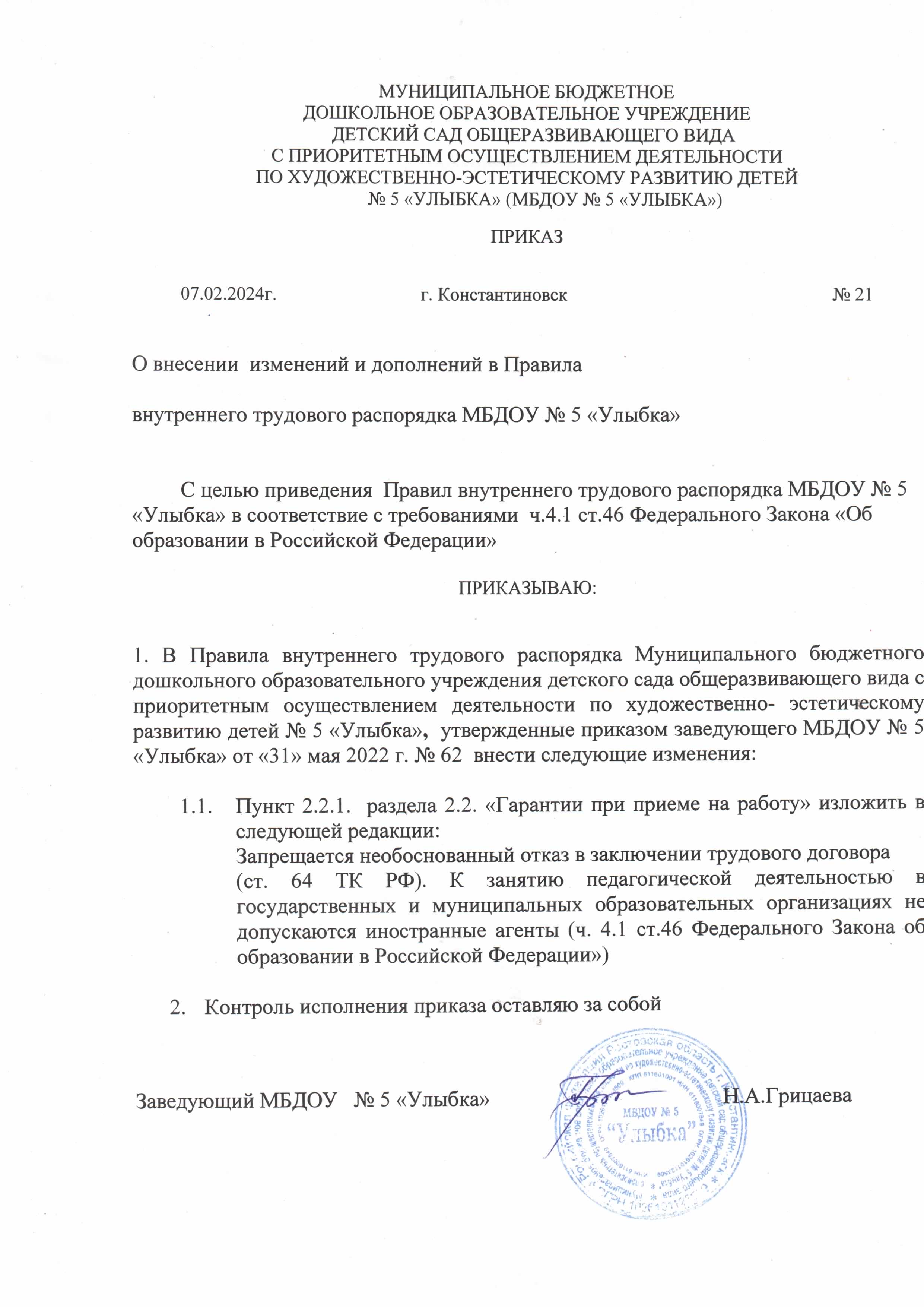 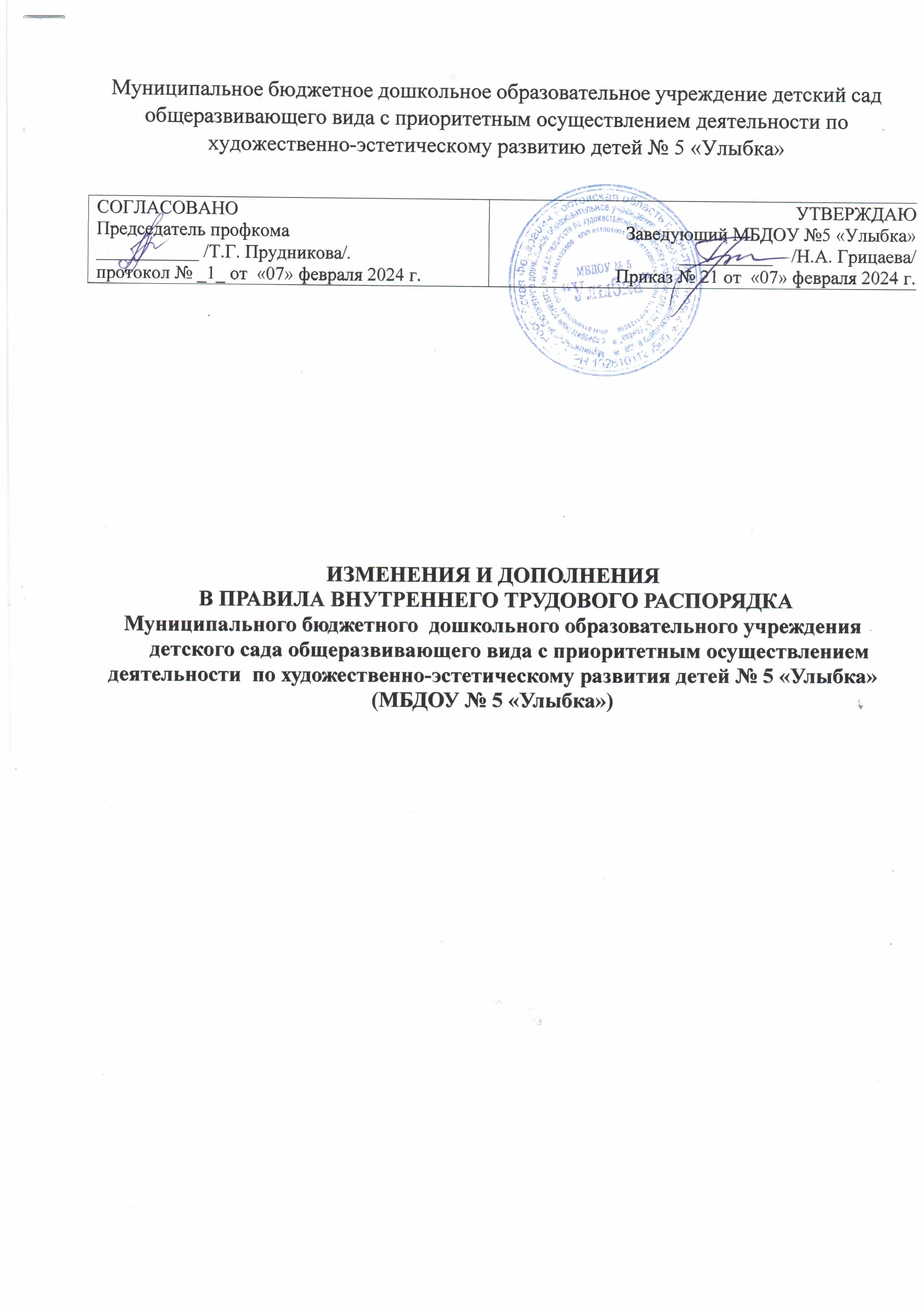 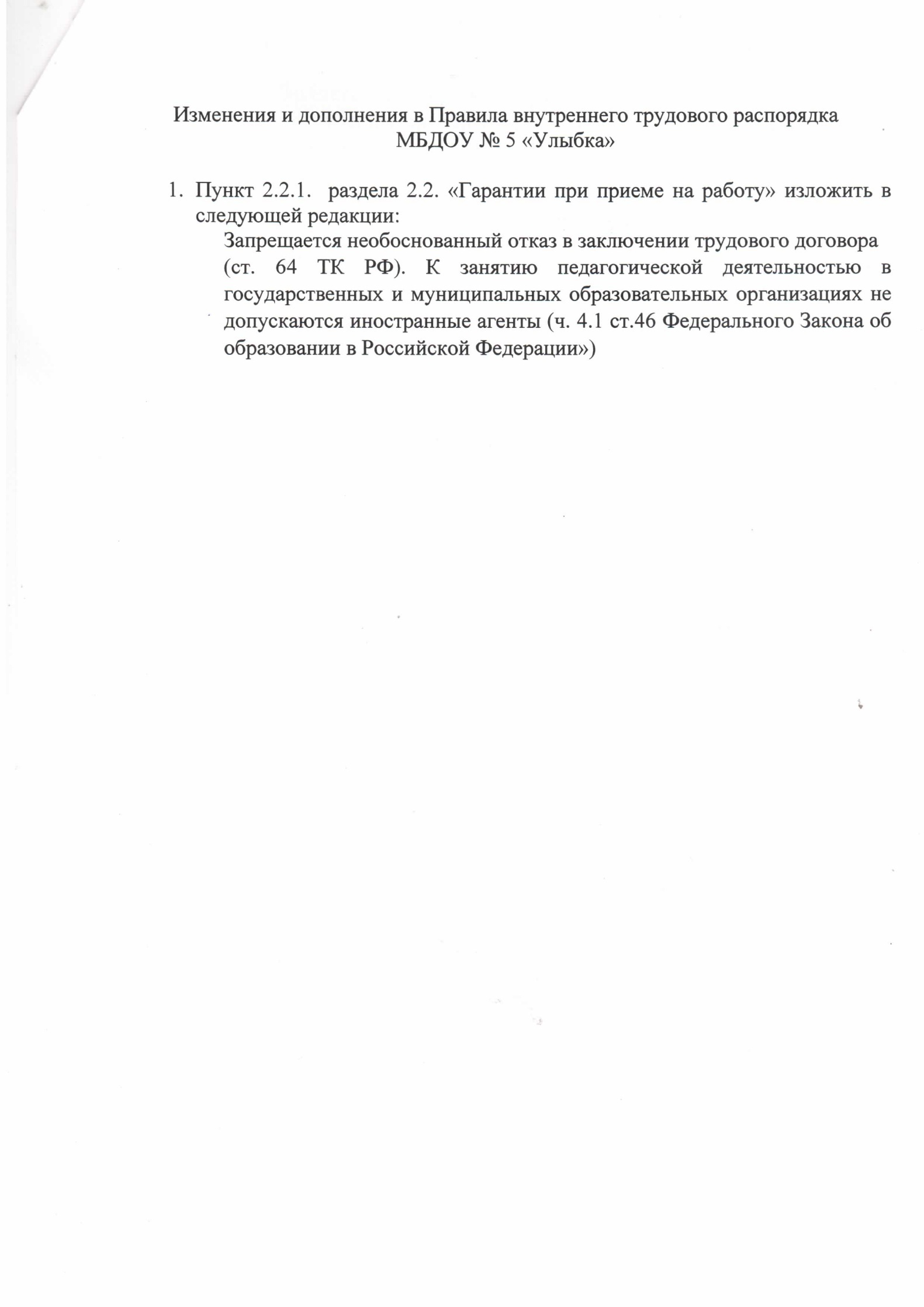 